Publicado en  el 08/02/2017 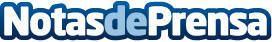 Cap a un Nou Model de Governança de l'Esport CatalàL'objectiu és crear un Pacte Nacional per a l’Activitat Física i l’Esport de Catalunya que es convertirá en un full de ruta en el qual estiguin implicats tots els àmbits, i s’haurà de traduir després en una Llei de l’Activitat Física i l’Esport de Catalunya. Segons explica el secretari de l'Esport, ''Volem que l'esport sigui una estructura d'Estat, que l'activitat física i l'esport sigui un pilar bàsic, una política d'Estat''.Datos de contacto:Nota de prensa publicada en: https://www.notasdeprensa.es/cap-a-un-nou-model-de-governanca-de-lesport Categorias: Cataluña http://www.notasdeprensa.es